Atividade de observação, 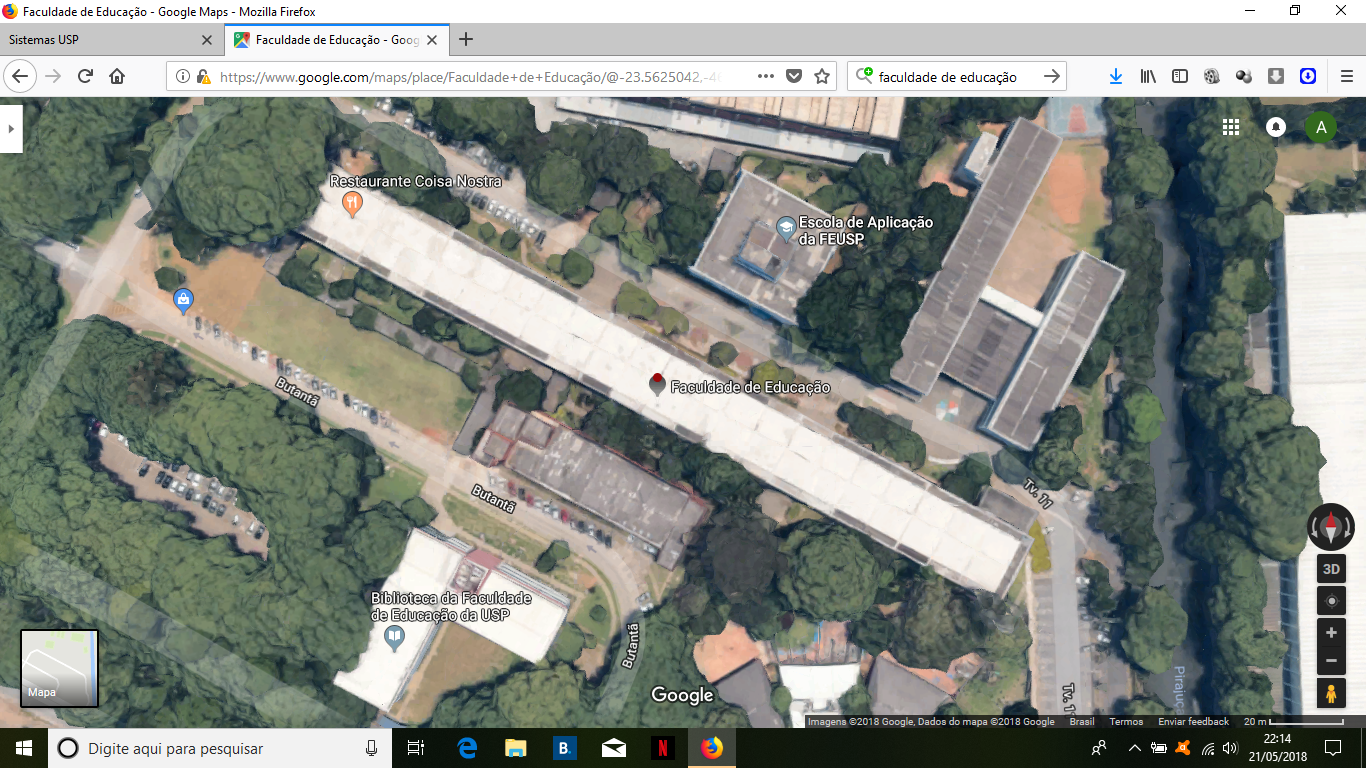 